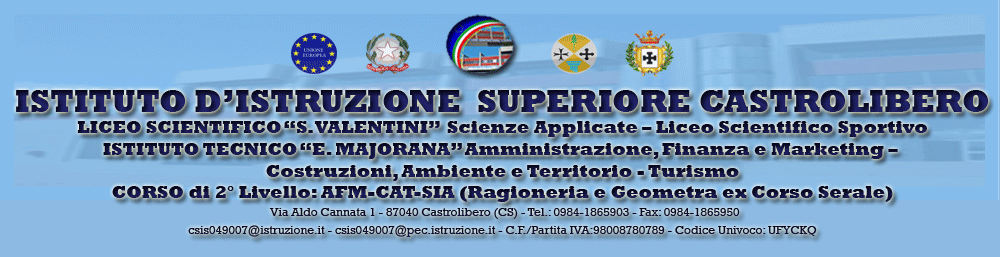 Classe  II   sez  A /AFMMODULO D’INTEGRAZIONEMODULO D’INTEGRAZIONEMODULO D’INTEGRAZIONEDenominazione EDUCAZIONE ALLA SALUTE: EQUILIBRIO NUTRIZIONALE E STILI DI VITA.EDUCAZIONE ALLA SALUTE: EQUILIBRIO NUTRIZIONALE E STILI DI VITA.Compito - prodottoElaborati scritti, relazioni, lavori multimediali.Censimento di aziende agro-alimentari presenti nella provincia di CosenzaARTICOLO DI RIVISTA SCIENTIFICAElaborati scritti, relazioni, lavori multimediali.Censimento di aziende agro-alimentari presenti nella provincia di CosenzaARTICOLO DI RIVISTA SCIENTIFICACompetenze mirateAssi culturaliCittadinanzaProfessionaliAsse dei linguaggi- Leggere comprendere e rielaborare testi scientifici scritti e audiovisivi autentici in lingua straniera (francese, inglese) e in lingua italiana con lo scopo di: potenziare l’educazione linguistica e affrontare il tema proposto in chiave argomentativa, sapendo mettere in evidenza le differenze socio-culturali tra l’Italia e la Francia, l’Italia e il Regno Unito.- Utilizzare una lingua straniera per i principali scopi comunicativi ed operativi, per interagire in diversi ambiti e contesti e per appropriarsi di conoscenze di aspetti delle varie civiltà in prospettiva interculturale e anche per apprendere contenuti disciplinari  (CLIL)Asse tecnologico: osservare, descrivere ed analizzare fenomeni appartenenti all realtà naturale, artificiale ed economica; riconoscere nelle varie forme i concetti di sistema e di complessità e le caratteristiche essenziali del sistema socio economico per oirientarsi nel tessuto produttivo del proprio territorio-  Analizzare quantitativamente e qualitativamente fenomeni e trasformazioni – Essereconsapevoli dell’importanza delle tecnologie, delle loro potenzialità e dei limiti rispetto al contesto socio-culturale in cui vengono applicate.- Conoscere le nome relative alla tutela della salute Asse matematico: Utilizzare le tecniche e le procedure del calcolo aritmetico ed algebrico, rappresentandole anche sotto forma grafica - Individuare le strategie appropriate per la soluzione di problemi-  Analizzare dati e interpretarli sviluppando deduzioni e ragionamenti sugli stessi, anche con l’ausilio di rappresentazioni grafiche, usando consapevolmente gli strumenti di calcolo e le potenzialità offerte da applicazioni specifiche di tipo informatico-  Le competenze di cittadinanza: tutte    - Competenze professionali: propedeuticità – iniziare ad inquadrare il tema trattato come fonte etica di un possibile business -Asse dei linguaggi- Leggere comprendere e rielaborare testi scientifici scritti e audiovisivi autentici in lingua straniera (francese, inglese) e in lingua italiana con lo scopo di: potenziare l’educazione linguistica e affrontare il tema proposto in chiave argomentativa, sapendo mettere in evidenza le differenze socio-culturali tra l’Italia e la Francia, l’Italia e il Regno Unito.- Utilizzare una lingua straniera per i principali scopi comunicativi ed operativi, per interagire in diversi ambiti e contesti e per appropriarsi di conoscenze di aspetti delle varie civiltà in prospettiva interculturale e anche per apprendere contenuti disciplinari  (CLIL)Asse tecnologico: osservare, descrivere ed analizzare fenomeni appartenenti all realtà naturale, artificiale ed economica; riconoscere nelle varie forme i concetti di sistema e di complessità e le caratteristiche essenziali del sistema socio economico per oirientarsi nel tessuto produttivo del proprio territorio-  Analizzare quantitativamente e qualitativamente fenomeni e trasformazioni – Essereconsapevoli dell’importanza delle tecnologie, delle loro potenzialità e dei limiti rispetto al contesto socio-culturale in cui vengono applicate.- Conoscere le nome relative alla tutela della salute Asse matematico: Utilizzare le tecniche e le procedure del calcolo aritmetico ed algebrico, rappresentandole anche sotto forma grafica - Individuare le strategie appropriate per la soluzione di problemi-  Analizzare dati e interpretarli sviluppando deduzioni e ragionamenti sugli stessi, anche con l’ausilio di rappresentazioni grafiche, usando consapevolmente gli strumenti di calcolo e le potenzialità offerte da applicazioni specifiche di tipo informatico-  Le competenze di cittadinanza: tutte    - Competenze professionali: propedeuticità – iniziare ad inquadrare il tema trattato come fonte etica di un possibile business -Discipline Conoscenze Abilità Italiano Gli alimenti consumati nell'antica Roma - Banchetto e galateo in età romana - Il galateo a tavola: cosa fare e cosa non fareSaper confrontare la propria alimentazione con quella del passato.- Stabilire relazioni tra  usi e costumi a tavola nell'età romana e quella di oggi.- Confrontare le principali regole del galateo a tavola con le proprie abitudini.- Saper organizzare il proprio lavoro di ricerca anche con mezzi multimediali.MatematicaTabelle e grafici (ideogrammi, istogrammi, aerogrammi rettangolari,grafici a torta)Indice di massa corporea: rapporto- proporzionalità diretta e inversa - Il grafico di collocamento dell'indice di massa corporea:  funzione reale di variabile reale.Raccolta dati  degli indice di massa corporea  degli alunni  della classe.  Tabulazione e  creazione di unGrafico.Rappresentare dati con grafici opportuniRicavare dati dalla lettura di un grafico.Riconoscere il carattere problematico del lavoro assegnato, individuando l’obiettivo da raggiungere.Tradurre le situazioni problematiche in linguaggio matematico.Rappresentare la situazione problematica in modi diversi.Valutare la coerenza dei risultati ottenuti Esporre il procedimento seguito spiegando e giustificando le scelte effettuate.Ricavare informazioni dalla lettura e dall’interpretazione di grafici.IngleseFast food VS slow foodLessico degli alimenti relativi al fast food e slow foodArgomenti pertinenti al temaAbitudini alimentari degli adolescenti italiani/americani Uso del lessico appropriato nei diversi contesti comunicativi. Traduzione dalla  e nella lingua ingleseLeggere, comprendere, argomentare i testiFranceseLessico degli alimenti, dei termini scientifici propri del tema Educazione linguisticaArgomenti specifici al tema di carattere scientifico Tradizioni culinarie francesi e italianeLe differenze socio-culturali Italia/Francia Business e saluteTradurre Uso del lessico in contesti specifici(gli articoli partitivi, il futuro semplice e il condizionale presente)Leggere, Comprendere, Interpretare, ArgomentareComprendere, Interpretare, ArgomentareScienze naturaliAffrontare i problemi legati al consumo di alcol , all’alimentazione, spesso non adeguata a questa fascia d’eta’, a una corretta informazione sui temi della sessualità, in modo da gettare le basi per quelli che saranno dei salutari stili di vita.La nutrizione come fonte di benessere.la corretta alimentazione e i rischi connessi a comportamenti errati. ( Anoressia e Bulimia)Scienze motorieConoscere la corretta alimentazione:dieta e salute.L’alimentazione nello sportivo.Praticare uno stile di vita corretto: fumo-droga-alcol-doping.Conoscere le principali traumatologie sportive. Saper scegliere i cibi giusti.Saper gestire la propria vita.Saper prevenire gli infortuni.DirittoConoscere i contenuti relativi al diritto alla saluteIndividuare il valore dei contenuti oggetto di studio.InformaticaConoscenza di uno strumento di presentazione multimediale.Saper utilizzare le informazioni sotto forma di presentazione multimediale.Economia AziendaleConcetto di azienda- Tipologie di aziende e caratteristiche della loro attività economica.- I settori dell’attività economica con particolare riguardo al settore agro-alimentare.L’attività economica svolta dalla diverse aziende.Le imprese secondo il settore economico in cui operano.Classificazione delle aziende presenti sul territorio della provincia di Cosenza che offrono prodotti a km0.  Religione- saper confrontare la propria alimentazione con quella del passato-integrare le conoscenze disciplinari in conoscenze interdisciplinariAquisire la consapevolezza che l’alimentazione contribuisce alla crescita personale, culturale ed umana.Riconoscere l’alimentazione come srtumento di comunicazione, incontro, pensiero, condivisione e integrazione.Chimica-Caratteristiche merceologiche, chimico-fisiche e nutrizionali di alimenti e bevande.-Risorse enogastronomiche del territorio.-Criteri di qualità degli alimenti, tracciabilità di un prodotto e sicurezza alimentareIndividuare le caratteristiche merceologiche, chimico-fisiche e nutrizionali di bevande e alimenti.Individuare i prodotti tipici di un territorioRiconoscere la qualità di un alimento, dal punto di vista nutrizionale, merceologico ed organolettico.Fase di applicazionePeriodo Mese di febbraio 2016 (2 settimane)Mese di febbraio 2016 (2 settimane)Metodologia Lezione guidata, lavori di gruppo/attività laboratoriali, lezione frontale, lezione interattiva, lavori di ricerca, lavoro di studio domestico. Attività in laboratorio di informaticaLezione guidata, lavori di gruppo/attività laboratoriali, lezione frontale, lezione interattiva, lavori di ricerca, lavoro di studio domestico. Attività in laboratorio di informaticaRisorse umaneinterneesterne Docenti del CdCGli alunniSpecialisti del settore dell’alimentazioneDocenti del CdCGli alunniSpecialisti del settore dell’alimentazioneStrumenti LIM, articoli di giornale, articoli di riviste specialistiche, libro di testo (per il lessico e la grammatica); manuali, internet, immagini, fotocopie. Schemi e tabelle descrittive.LIM, articoli di giornale, articoli di riviste specialistiche, libro di testo (per il lessico e la grammatica); manuali, internet, immagini, fotocopie. Schemi e tabelle descrittive.Valutazione La valutazione si riferirà all’osservazione degli atteggiamenti, della propensione all’ascolto e alla comprensione di argomenti di interesse generale, alla capacità di lavorare in gruppo e sostenere/cambiare il proprio punto di vista, al compito/prodotto realizzato non in termini di perfezione di performance, ma di impegno profuso nel realizzarlo Attraverso prova strutturata(Tipologia B+C)Formative in itinere, esercitazioni domestiche, sommative alla fine del percorsoLa valutazione si riferirà all’osservazione degli atteggiamenti, della propensione all’ascolto e alla comprensione di argomenti di interesse generale, alla capacità di lavorare in gruppo e sostenere/cambiare il proprio punto di vista, al compito/prodotto realizzato non in termini di perfezione di performance, ma di impegno profuso nel realizzarlo Attraverso prova strutturata(Tipologia B+C)Formative in itinere, esercitazioni domestiche, sommative alla fine del percorsoEventuali visite guidateVisita guidata presso CCIAAVisita guidata presso CCIAA